Formulário de Avaliação de Estágio - Orientador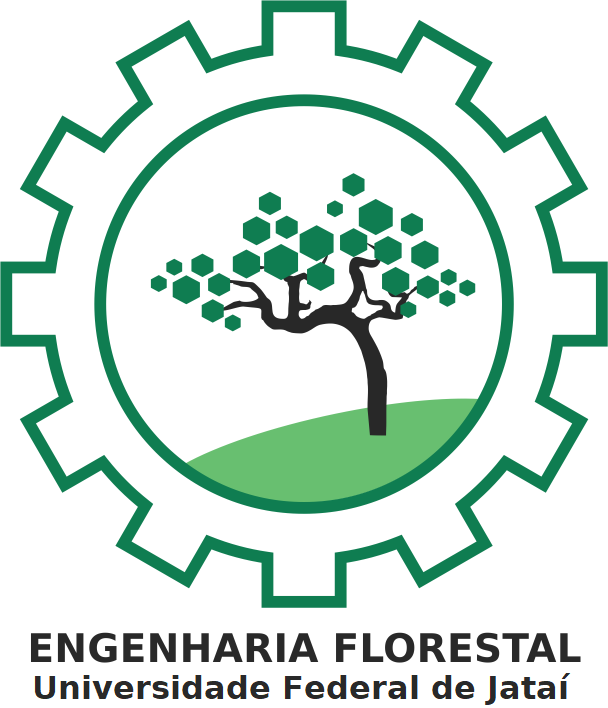 Universidade Federal de JataíInstituto de Ciências AgráriasCurso de Engenharia FlorestalEstagiário:1. Dados da instituição/empresa concedente do Estágio:Nome:Setor:2. Dados do Estágio:Período de realização do estágio: Início ______/______/______   Término: ______/______/______Carga horária total:3. Avaliação do estagiário:3. Avaliação do estagiário:Aspectos considerados na avaliaçãoNota (de 0 a 10 para cada item)1. Compatibilidade entre o Plano de Atividades de Estágio e o Relatório Final de Estágio2. Sociabilidade: relacionamento entre o orientador e estagiário3. Interesse: disposição demonstrada pelo estagiário para aprenderMédia aritmética dos itens avaliados4. Avaliação do relatório de estágio:4. Avaliação do relatório de estágio:Avaliar, criteriosamente, o relatório quanto ao seu conteúdo e formatação, ou seja, se apresenta um relato das atividades realizadas no estágio e não apenas uma revisão bibliográfica. Deve ser avaliado, ainda, se o relatório foi redigido dentro das normas estabelecidas para redação (contendo os itens capa, dados de identificação, atividades desenvolvidas, conclusões ou considerações finais, referências bibliográficas) e a pontualidade no cumprimento dos prazos.Nota (de 0 a 10 para cada item)Avaliar, criteriosamente, o relatório quanto ao seu conteúdo e formatação, ou seja, se apresenta um relato das atividades realizadas no estágio e não apenas uma revisão bibliográfica. Deve ser avaliado, ainda, se o relatório foi redigido dentro das normas estabelecidas para redação (contendo os itens capa, dados de identificação, atividades desenvolvidas, conclusões ou considerações finais, referências bibliográficas) e a pontualidade no cumprimento dos prazos.Nome legível do Professor Orientador do Estágio: Nome e Assinatura do Orientador de Estágio